.  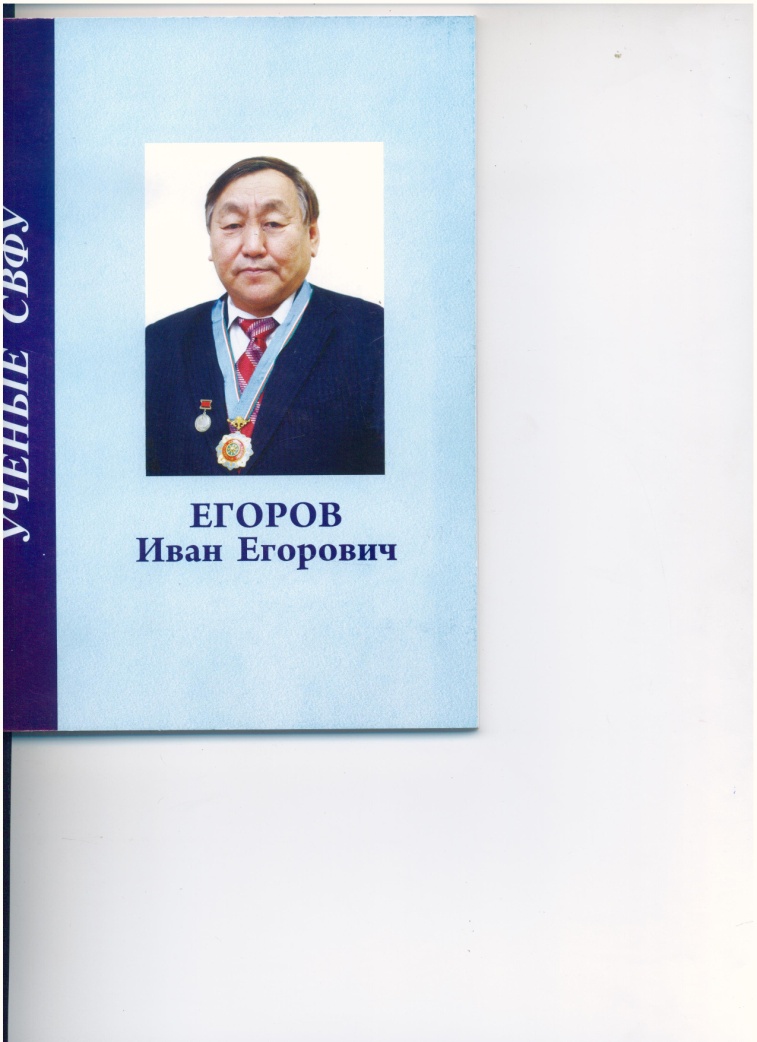 ЕГОРОВ ИВАН ЕГОРОВИЧЕгоров И. Е. Неклассические дифференциально-операторные уравнения / И. Е. Егоров. С. Г. Пятков С. В. Попов; Якут. гос. ун-т им. М. К. Аммосова; [отв. ред. В. Н. Врагов]. - Новосибирск : Наука, 2000. - 336 с. к73480/Н 47-кх к73481/Н 47-кх к73482/Н 47-кхСоставитель:Педагогическая парадигма Народного Учителя : [к 90-летию народ. учителя СССР М. А. Алексеева] / [А. И. Петрова [и др.]. - Якутск : Ситим-медиа, 2007. - 162, [2] с. : ил к87855. - к87856. - к87857. - к87858. - к87859. -14353уч. - 14353уч. - 14353уч. - 14353уч. - 14353уч. -14353уч. - 14353уч. - 14353уч. - к88128. - 14353учЭкономика алмазогранильной и ювелирной отрасли [Электронный ресурс] : метод. указания / Федер. агентство по образованию РФ, ГОУ ВПО «Якут. гос. ун-т им. М. К. Аммосова», Физ.-техн. ин-т, Каф. технологии обраб. драгоц. камней и металлов ; [сост.: М. В. Николаев и др.]. - Электрон. текстовые дан. - Якутск : [ЦНИТ ЯГУ], 2009. - 1 эл. опт. диск (CD-ROM) : цв. cd к97608/Э 40-МЦИсполнитель:Применение методов математического моделирования в задачах геологического прогноза". : отчет по НИР;NГР 01900011889;Инв.N02900048264 / Якутский гос.ун-т; рук.Томский Г.В.; исполн.Егоров И.Е.,Голикова К.Н. - Якутск : [б. и.], 1990. - 21 с. р1896/П 76-Научный руководитель:Тарасова, Г. И. Вариационная задача Дрихле для некоторых классов эллиптических операторов, вырождающихся на многообразиях произвольной размерности : дис. ... канд. физ.-мат. наук : 01.01.02 / Тарасова Галина Ивановна ; науч. рук.: И. Е. Егоров, С. А. Исхоков ; Якут. гос. ун-т им. М.К. Аммосова. - 2006. - 87 л. р3614/Т 19-кхТарасова, Г. И. Вариационная задача Дирихле для некоторых классов эллиптических операторов, вырождающихся на многообразиях произвольной размерности : автореф. дис. ... канд. физ.-мат. наук : 01.01.02 / Тарасова Галина Ивановна ; [науч. рук. : И. Е. Егоров, С. А. Исхоков ; Якут. гос. ун-т им. М.К. Аммосова. - 2006. - 14 с. к86384/Т 19-кх к86385/Т 19-кхВихрева, О. А. Вырождающиеся эллиптические уравнения и связанные с ними весовые пространства : дис. на соискание ученой степени канд.физико-матем. наук : 01.01.02-дифференц. уравнения / Вихрева Ольга Анатольевна ; науч. рук. И. Е. Егоров, М-во образования и науки Рос. Федерации, Федер. агенство по образованию, ГОУ ВПО "Якут. гос. ун-т им. М. К. Аммосова". - Якутск, 2009. - 66 л. : ил. Р3699Вихрева, О. А. Вырождающиеся эллиптические уравнения и связанные с ними весовые пространства : автореф. дис.… канд.физико-матем.наук : 01.01.02-дифференц. уравнения / Вихрева Ольга Анатольевна ; [науч. рук. И. Е. Егоров, ГОУ ВПО "Якут. гос. ун-т им. М. К. Аммосова"]. - Якутск, 2009. - 15 с. к90507Разработка монографии "Неклассические краевые задачи для уравнений математической физики и их приложения : отчет о науч.-исследов.работе: шифр работы по договору - 2.66.1.132 / М- во образования и науки Рос. Федерации, ФГАОУ ВПО "Сев.-Вост. федер. ун-т им. М. К. Аммосова" ; [рук. НИР И. Е. Егоров, исполн.: С. В. Попов и др.]. - Якутск : ФГАОУ ВПО "СВФУ", 2012. - 28 с. РП50Редактор:"Лаврентьевские чтения" Республики Саха (Якутия) : научная конференция студентов и молодых ученых РС (Я) : тез. докл., 15-19 апр. 2002 г. / [отв. за вып. Ф. М. Федоров ; под ред.: И. Е. Егорова, К. К. Кривошапкина]. - Якутск : [б. и.], 2002 (Новосибирск). - 233 с. 78118. - 78119. - 78120. - 78121. – 78122Федоров, Ф. М. Граничный метод решения прикладных задач математической физики / Ф. М. Федоров; Якут. гос. ун-т им. М. К. Аммосова, НИИ прикладной математики и информатики; [ред. И. Е. Егоров]. - Новосибирск : Наука, 2000. - 220 с. к75900/Ф 33-кх1Федоров, Ф. М. Периодические бесконечные системы линейных алгебраических уравнений / Ф. М. Федоров ; М-во образования и науки Рос. Федерации, Федер. агентство по образованию, Науч.-исслед. ин-т математики при Якут. гос. ун-те им. М. К. Аммосова; [отв. ред. И. Е. Егоров]. - Новосибирск : Наука, 2009. - 216 с. к95402/Ф 33-кх к95403/Ф 33-кхФедоров, Ф. М. Бесконечные системы линейных алгебраических уравнений и их приложения : [монография] / Ф. М. Федоров, М-во образования и науки Рос. Федерации, Сев.-Вост. федер. ун-т им. М. К. Аммосова, Науч.-исслед. ин-т математики; [отв. ред. И. Е. Егоров]. - Новосибирск : Наука, 2011. - 311 с. к102307/Ф33-кх к102308/Ф33-кхСофронов, Е. Т. Устойчивость автономных систем в критических случаях / Е. Т. Софронов; Якут. гос. ун-т им. М. К. Аммосова; [ред. И. Е. Егоров].- Новосибирск : Наука, 2000. - 159 с. к75896/С 68-кх1ХII Лаврентьевские чтения : сб. ст. науч. конф. студентов, аспирантов и молодых ученых, г. Якутск, 23-25 мая 2008 г. Т. 1. Секции "Математика, механика и физика" и "Технические науки и науки о земле" / М-во науки и проф. образования РС (Я), ГОУ ВПО "Якут. гос. ун-т им. М. К. Аммосова" ; [редкол.: И. Е. Егоров, В. Е. Федоров]. - Якутск : Изд-во ЯГУ, 2008. - 131 с. к89955/Л 13-кх к89956/Л 13-кхХII Лаврентьевские чтения : сб. ст. науч. конф. студентов, аспирантов и молодых ученых, г. Якутск, 14-18 апр. 2008 г. Т. 2. Секции "Медико-биологические и сельскохозяйственные науки", "Общественные и гуманитарные науки" / М-во науки и проф. образования РС (Я), ГОУ ВПО "Якут. гос. ун-т им. М. К. Аммосова" ; [редкол.: И. Е. Егоров, В. Е. Федоров]. - Якутск : Изд-во ЯГУ, 2008. - 163 с. к89959/Л 13-кх к89960/Л 13-кх к89961/Л 13-кхXIII Лаврентьевские чтения : сб. ст. науч. конф. студентов, аспирантов и молодых ученых, г. Якутск, 13-17 апр. 2009 г. Т. 1. Секции "Математика, механика и физика" и "Технические науки и науки о Земле" / [редкол.: И. Е. Егоров, В. Е. Федоров,]. - [Б. м. : б. и.]. - Библиогр. в конце ст. к94594/Е 30-кх к94595/Е 30-кх к94596/Е 30-кхXIV Лаврентьевские чтения, посвященные 110-летию со дня рождения академика М. А. Лаврентьева : сб. ст. науч. конф. студентов, аспирантов и молодых ученых,13-16 апр. 2010 г. / [редкол.: Егоров И. Е, Федоров В. Е.]. - Якутск : Изд-во ЯГУ, 2011. - 163 с.к105291/Л 13-кх О нем /Егоров Иван Егорович : д-р физико-матем. наук, проф., заслуж. деятель науки Респ. Саха (Якутия), кавалер ордена "Полярная звезда": биобиблиогр.указ. / М-во образования и науки Рос. Федерации, ФГАОУ ВПО "Сев.-Вост. федер. ун-т им. М. К. Аммосова", Ин-т математики и информатики, ФГНУ "Науч.-исслед. ин-т математики при Якут. гос. ун-те им. М. К. Аммосова" ; [сост.: В. Е. Федоров,]. - Якутск : ИПК СВФУ, 2011. - 65 с., [4] л. ил. к98491/Е30-кх к98492/Е30-кх к98493/Е30-кх